Тема: Поиск, накопление и обработка научной информацииЗадание:1.  https://youtu.be/gwe4vDJU-TY Внимательно прослушайте лекцию по поиску информации, сделайте для себя пометки в тетради; 2. Познакомьтесь с конспектом лекции, сделайте для себя пометки в тетради;Начинать работу над исследовательской работой, рефератом, курсовой, дипломной нужно с отбора документов, их анализа и составления списка литературы. Основным источником научной информации является документ, в котором она зафиксирована.При отборе документов можно использовать различные источники: каталоги библиотек, электронные ресурсы (кроме статей «Википедии» и неавторитетных файлов). Также недопустимо использование научно-популярной литературы; учебная литература используется с большим ограничением – 1-2 названия. Хронологический охват отбора документов должен составлять последние 5 лет.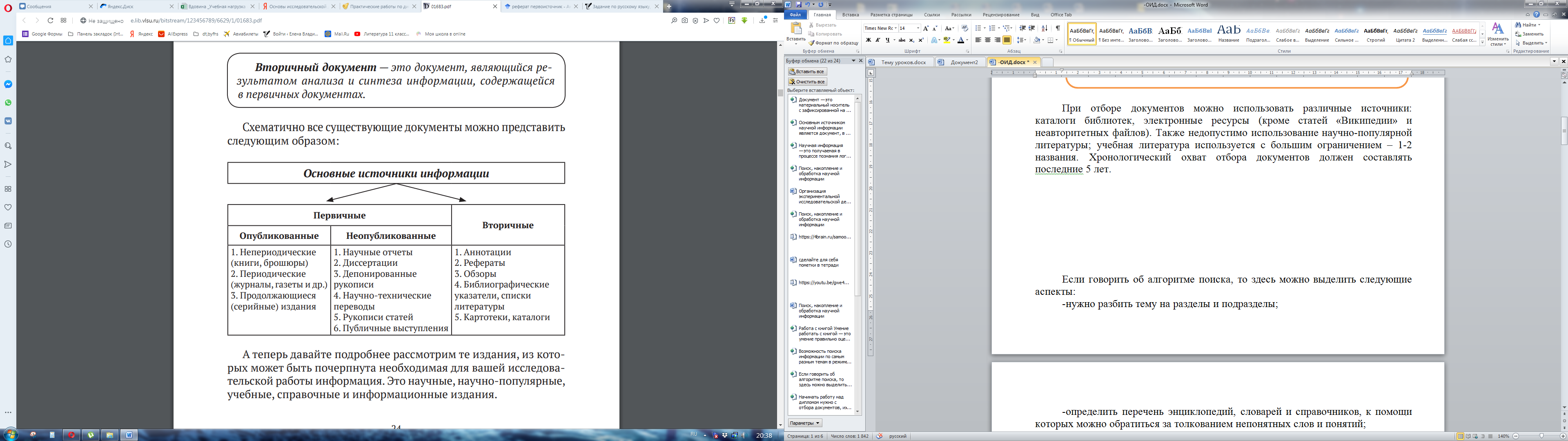 Чтобы эффективно работать с учебной, научной, справочной литературой, необходимо владеть определёнными умениями и навыками. К ним относятся:• умение накапливать информацию;• умение творчески перерабатывать информацию;• умение создавать новую информацию;• умение находить на всё это время.Принято выделять следующие цели чтения:• информационно-поисковая — найти нужную информацию;• усваивающая — понять информацию и логику рассуждения автора;• аналитико-критическая — осмыслить текст, определить своё отношение к нему;• творческая — на основе осмысления информации дополнить и развить её.Виды чтения:• библиографическое чтение — применяется при просмотрекарточных или электронных каталогов, баз данных, рекомендательных списков, указателей содержания журналов за год и др. Цель такого чтения — по библиографическим описаниям найти источники, которые могут быть полезны в дальнейшей работе;• просмотровое чтение — как и библиографическое, оно используется для поиска источников, содержащих нужную информацию. Обычно его используют сразу после работы с каталогами и списками литературы, так как с их помощью мы можем лишь предположить, что документ содержит нужную нам информацию. Для окончательного решения вопроса необходимо просмотреть найденные материалы или отдельные их части (оглавление, аннотацию, введение, заключение), чтобы выяснить, содержится ли в них нужная информация и насколько полно в каждом из источников она представлена. В результате такого просмотра мы принимаем решение о том, какие из источников будут использоваться в дальнейшей работе;• ознакомительное чтение — подразумевает сплошное, достаточно внимательное прочтение отобранных статей, книг, их глав и отдельных страниц. Цель такого чтения — познакомиться с информацией в целом, понять, какие вопросы рассматриваются автором, разделить материал на существенный и несущественный, выделить моменты, заслуживающие особого внимания. После такого чтения источник информации или откладывается как не представляющий интереса, или оставляется для более глубокого изучения;• изучающее чтение — предполагает доскональное освоение материала, отобранного в ходе ознакомления. В ходе такого чтения реализуется установка на максимально полное понимание и усвоение материала;• аналитико-критическое и творческое чтение — два вида чтения, близкие между собой. Первое предполагает критический анализ информации; второе — поиск тех суждений, фактов, по которым высказываются собственные мысли, формируется собственное мнение.Основное качество квалифицированного профессионального чтения — гибкость, требующая от читателя умения управлять сменой своих установок и в зависимости от них переходить от одного вида чтения к другому.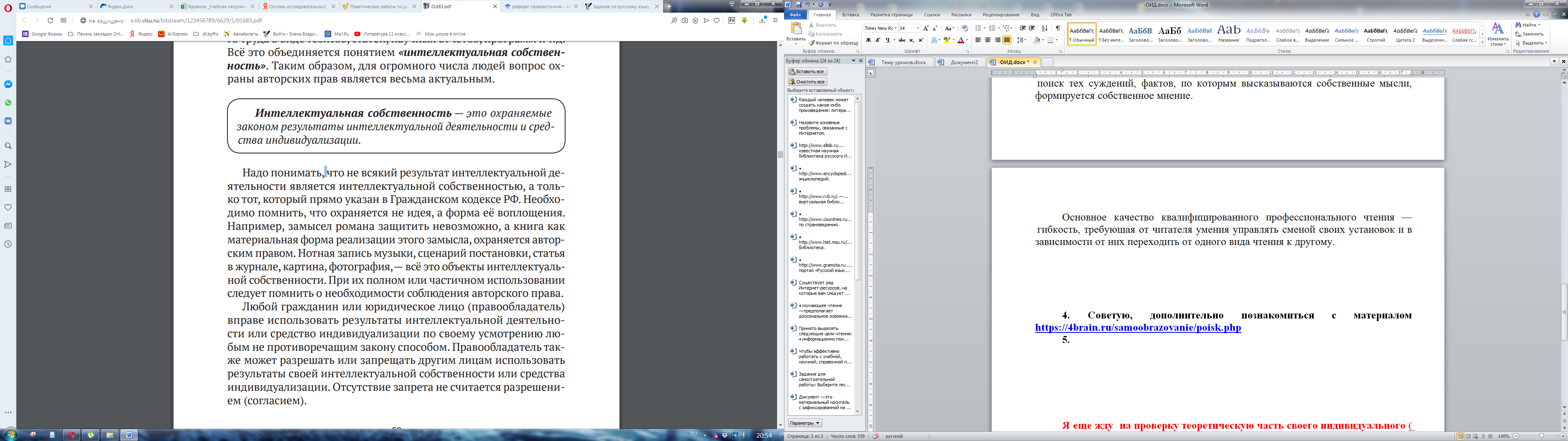 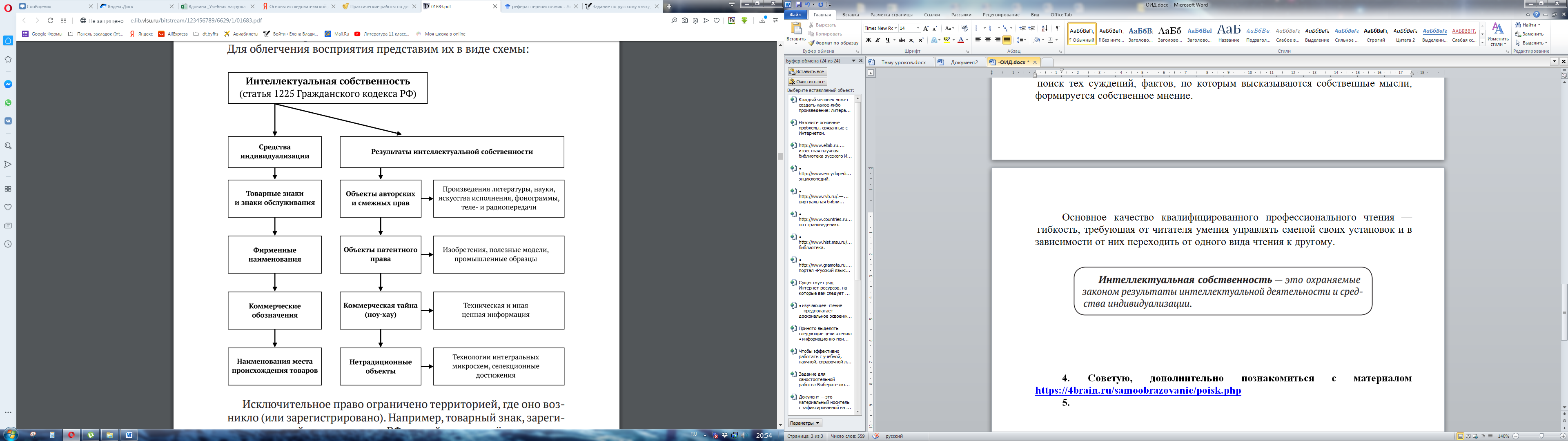 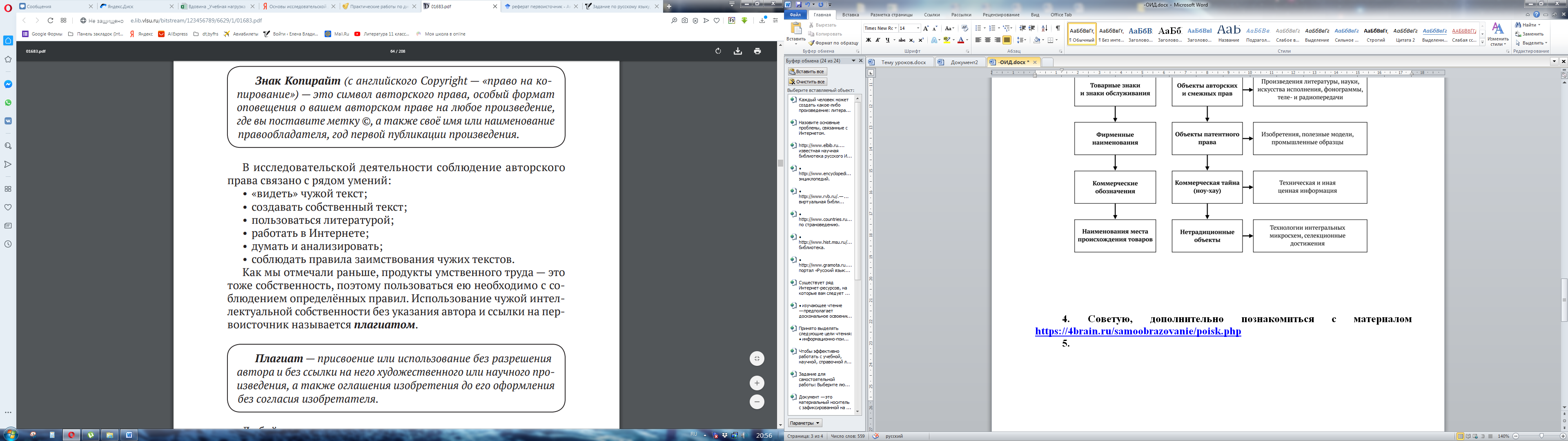 Любой источник, которым вы пользуетесь при написании доклада, реферата, курсовой и выпускной квалификационной работы обязательно должен быть включён в список источников с точным указанием автора, заглавия и выходных данных. В тексте исследовательской работы на используемые источники обязательно даются ссылки. О правилах оформления списков и ссылок мы поговорим позже.
3. Советую, дополнительно познакомиться с материалом https://4brain.ru/samoobrazovanie/poisk.php4. Задание для самостоятельной работы: -Дайте определение термина ПАМЯТЬ, запишите несколько вариантов его трактовки (не менее трёх изданий). - Заполните таблицу: Плюсы и минусы источников информации. Обратите внимание на такие критерии как: достоверность, научность, актуальность, удобство и быстрота поиска информации, сохранения и копирования, повторный поиск, хранение…. Дополните источники.Я еще жду  на проверку теоретическую часть своего индивидуального ( группового) исследовательского проектаОбратите внимания на общие правила оформления работы, оформление цитат, ссылок, библиографии, оформление приложений  и представление иллюстративного материала: таблиц, рисунков, схем, формул, графиков. Вспомнить их вам поможет материал:        ТРЕБОВАНИЯ к оформлению самостоятельных, отчетных и выпускных письменных работ (с примерами оформления титульных листов), расположенный  на сайте техникума: http://www.parikmaher-ekb.ru/dlya_studentov/zadaniya_prepodavateleyРаботы присылайте по мере выполнения на электронный адрес V.lala@mail.ru Название источникаплюсыминусыИнтернетУчебникКнига из библиотекиЖурналы и газетыТелевидение